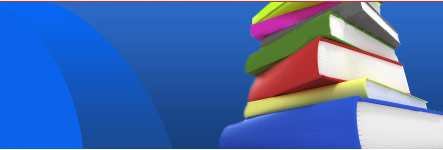 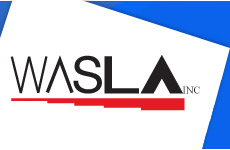 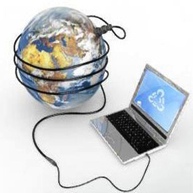 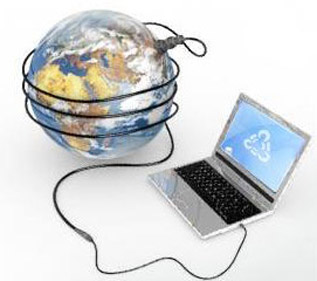 P O Box 1272 West Perth WA 6872ABN 14 788 316 426Western Australian School Library AssociationWASLA Conference Day 2018 Scholarship ApplicationScholarship Guidelines:WASLA scholarships and funding are awarded on application to WASLA and can only be awarded, through a merit selection process, to financial members of WASLA. Members of WASLA can only receive scholarship funding once every three years. As part of the funding agreement, successful applicants will need to write a 500 word (minimum, can be up to 1000 words) vignette recounting their experiences at the conference/PD. This mini-article will be published in ic3, WASLA’s professional journal. Suggested format for your article:                 Members only to applySend this application to the Vice President               vicepresident@wasla.asn.auClosing date: Sunday 29 April, 2018Notification date: Sunday 6 May, 2018Name:School:Email:Phone:Work (08) _ _ _ _    _ _ _ _Work (08) _ _ _ _    _ _ _ _Work (08) _ _ _ _    _ _ _ _Work (08) _ _ _ _    _ _ _ _Work (08) _ _ _ _    _ _ _ _Work (08) _ _ _ _    _ _ _ _ Mobile 04 _ _  _ _ _  _ _ _WASLA number:WASLA number:My reasons for application (150 words or less) (Dot points will suffice)My reasons for application (150 words or less) (Dot points will suffice)My reasons for application (150 words or less) (Dot points will suffice)My reasons for application (150 words or less) (Dot points will suffice)My reasons for application (150 words or less) (Dot points will suffice)My reasons for application (150 words or less) (Dot points will suffice)My reasons for application (150 words or less) (Dot points will suffice)My reasons for application (150 words or less) (Dot points will suffice)City members onlyCity members onlyCity members onlyCity members onlyCity members onlyCity members onlyCity members onlyCity members onlyEach recipient needs to register for the conference as an individual and the billing will go to WASLA.Each recipient needs to register for the conference as an individual and the billing will go to WASLA.Each recipient needs to register for the conference as an individual and the billing will go to WASLA.Each recipient needs to register for the conference as an individual and the billing will go to WASLA.Each recipient needs to register for the conference as an individual and the billing will go to WASLA.Each recipient needs to register for the conference as an individual and the billing will go to WASLA.Each recipient needs to register for the conference as an individual and the billing will go to WASLA.Each recipient needs to register for the conference as an individual and the billing will go to WASLA.Rural members onlyRural members onlyRural members onlyRural members onlyRural members onlyRural members onlyRural members onlyRural members onlyThe recipient needs to register for the conference as an individual and the billing will go to WASLA.The recipient needs to register for the conference as an individual and the billing will go to WASLA.The recipient needs to register for the conference as an individual and the billing will go to WASLA.The recipient needs to register for the conference as an individual and the billing will go to WASLA.The recipient needs to register for the conference as an individual and the billing will go to WASLA.The recipient needs to register for the conference as an individual and the billing will go to WASLA.The recipient needs to register for the conference as an individual and the billing will go to WASLA.The recipient needs to register for the conference as an individual and the billing will go to WASLA.Please send any invoices for travel and accommodation costs to the Treasurer. Costs covered by WASLA may not exceed $500. Rural members are those members that reside more than 100km from Perth GPO. All scholarship awardees must provide a 500 word account for inclusion in iC3 as per guidelines provided.Please send any invoices for travel and accommodation costs to the Treasurer. Costs covered by WASLA may not exceed $500. Rural members are those members that reside more than 100km from Perth GPO. All scholarship awardees must provide a 500 word account for inclusion in iC3 as per guidelines provided.Please send any invoices for travel and accommodation costs to the Treasurer. Costs covered by WASLA may not exceed $500. Rural members are those members that reside more than 100km from Perth GPO. All scholarship awardees must provide a 500 word account for inclusion in iC3 as per guidelines provided.Please send any invoices for travel and accommodation costs to the Treasurer. Costs covered by WASLA may not exceed $500. Rural members are those members that reside more than 100km from Perth GPO. All scholarship awardees must provide a 500 word account for inclusion in iC3 as per guidelines provided.Please send any invoices for travel and accommodation costs to the Treasurer. Costs covered by WASLA may not exceed $500. Rural members are those members that reside more than 100km from Perth GPO. All scholarship awardees must provide a 500 word account for inclusion in iC3 as per guidelines provided.Please send any invoices for travel and accommodation costs to the Treasurer. Costs covered by WASLA may not exceed $500. Rural members are those members that reside more than 100km from Perth GPO. All scholarship awardees must provide a 500 word account for inclusion in iC3 as per guidelines provided.Please send any invoices for travel and accommodation costs to the Treasurer. Costs covered by WASLA may not exceed $500. Rural members are those members that reside more than 100km from Perth GPO. All scholarship awardees must provide a 500 word account for inclusion in iC3 as per guidelines provided.Please send any invoices for travel and accommodation costs to the Treasurer. Costs covered by WASLA may not exceed $500. Rural members are those members that reside more than 100km from Perth GPO. All scholarship awardees must provide a 500 word account for inclusion in iC3 as per guidelines provided.Vice President: Vice President: Vice President: Email: vicepresident@wasla.asn.auEmail: vicepresident@wasla.asn.auEmail: vicepresident@wasla.asn.auEmail: vicepresident@wasla.asn.auEmail: vicepresident@wasla.asn.auName:Conference:Title of conference, dates and locationTitle of conference, dates and locationOrganisation:Eg. School name + locationEg. School name + locationTitle:Eg. Teacher librarian, Director of Library, Library Officer, Library TechnicianEg. Teacher librarian, Director of Library, Library Officer, Library TechnicianMini-articleUse the following headings to get started.Use the following headings to get started.Mini-articleIntroductionWhy I wanted to attend the conference.Mini-articleKeynotesThe most rewarding keynote/s – one I enjoyed most, The keynote I learnt the most from/challenged my thinkingMini-articleSessionsThe most rewarding session/s - one I enjoyed mostThe session I learnt the most from/challenged my thinkingMini-articleNetworkingPeople I met, created links with and shared informationMini-articleTradeTrade display and IDEAs session – what I learntMini-articleFutureWhat I would like to see next timeMini-articleConclusionConcluding statement - overall evaluation of the conference